Pesterzsébet, 2022. szeptember 11.Takaró Tamás Dániel, lelkipásztorSineár és a Bábel tornya, vagy a Golgota és a kereszt Krisztusa?Alapige: I. Mózes 11; 1-9„Az egész földnek egy nyelve és egyféle beszéde volt. Amikor útnak indultak keletről, Sineár földjén egy völgyre találtak, és ott letelepedtek. Azt mondták egymásnak: Gyertek, vessünk téglát, és égessük ki jól! És a tégla lett az építőkövük, a földi szurok pedig a habarcsuk. Azután ezt mondták: Gyertek, építsünk magunknak várost és tornyot, amelynek teteje az égig érjen; és szerezzünk magunknak nevet, hogy el ne széledjünk az egész föld színén. Az ÚR pedig leszállt, hogy lássa azt a várost és tornyot, amelyet az emberek építettek. Akkor ezt mondta az ÚR: Most még egy nép ez, és mindnyájuknak egy a nyelve. De ez csak a kezdete annak, amit tenni akarnak. És most semmi sem gátolja őket, hogy véghezvigyék mindazt, amit elterveznek. Menjünk csak le és zavarjuk ott össze a nyelvüket, hogy ne értsék egymás nyelvét! Így szélesztette szét őket onnan az ÚR az egész föld színére, és abbahagyták a város építését. Ezért nevezték azt Bábelnek, mert ott zavarta össze az ÚR az egész föld nyelvét, és onnan szélesztette szét őket az ÚR az egész föld színére.”Kedves Testvérek! Az első lokális hatalomra törő birodalom bukásának történetét olvastam fel a Bibliából. A vízözön után az egy ősnyelvet beszélő embervilág kísérletet tett arra, hogy központosított hatalmat hozzon létre. A bibliai beszámoló szerint Sineár földjén, az ősi Mezopotámiában, - a mai Irak területén - történt az emberi kor hajnalán, hogy az egy nyelvet beszélő emberek tornyot és várost kezdtek építeni. Azért volt szükséges a város és a torony építése, így mondták: „Hogy el ne széledjünk az egész föld színén!” Pedig az özönvíz pusztítása után, miután Isten új életkezdetet adott földön, azzal áldotta meg Noét és fiait: „Szaporodjatok és sokasodjatok, és töltsétek be a földet.” I. Móz. 9:1. A föld betöltése volt a parancs, az elszéledés és nem egy lokális birodalom építése. Emlékeztetlek benneteket, hogy Isten eredetileg egy kertbe helyezte az embert. Az Isten akaratával szembe helyezkedő ember azonban városban és égigérő toronyban, központosított hatalomban gondolkozik. Bábel az Isten elleni emberi lázadás szimbóluma, amely az egész emberi történelmen végigvonul. Bábelből, a Jelenések könyvében szereplő Babilonig, az emberi kor hajnalától az emberkor alkonyáig így lesz ez. A történelemből tudjuk, hogy minden kornak volt legalább egy meghatározó birodalma. Az egymástól sok tekintetben különböző és egymást felváltó birodalmak közös vonása az, hogy mindegyiknek volt jelentős, kultusza. Mezopotámia, Egyiptom, Babilónia, Perzsia, Görögország, a Római Birodalom, majd a keresztyénség nyomán a Nyugat térhódítása következett. Ezek abban hasonlítottak egymásra, hogy mindegyik szakrális, vallási gyökérzetű világbirodalom volt. Jól látjuk, hogy eddig minden világbirodalom, amelyik a történelem folyamán felemelkedett, elérte a maga katonai, területi, gazdasági, hatalmi zenitjét, csúcspontját, idővel hanyatlani kezdett s végül összeomlott. Aztán megjelent egy új, egy erősebb, életképesebb nép, amely felváltotta az addig uralkodó birodalmat. A világbirodalmak összeomlása mögött mindig megtaláljuk az erkölcsi élet tönkremenetelét, annak hátterében pedig a vallástalanodás motívumát! Vitathatatlan, hogy ma még a Nyugat, élén az USA, a világ első számú nagyhatalma. Azonban elitjének és társadalmának folyamatos a vallástalanodása. Ennek következménye erkölcsi mélyrepülése, aminek következtében hatalma fokozatosan csökken, befolyása és ereje gyengül. Sokan nem tudják, de az USA a világ legeladósodottabb országa. Aki követi a híreket, azt is tudja, hogy egyre több nemzet meri a kereskedelmét egy másik országgal dollár helyett nemzeti valutában rendezni, elszámolni. Elég, ha az ún. BRICS országokra gondolunk. Ez nyílt támadás az amerikai hegemónia, egyeduralom ellen. A Nyugat alkonya közeleg és ez minket is érint. Aki követi a híreket, aki figyeli, hogy mi történik a nyugati világban, az érzékelheti, hogy egyre több területén a hanyatlás jeleit mutatja. Mi ennek az oka? A nyugati kultúrának az alapja a keresztyénség volt. Mivel az mára tönkrement, a templomok kiürültek, a hit még az egyházban is csak pislákol, ezért Európa erkölcsi válságba jutott. Abból pedig mindig következik az anyagi, gazdasági természetű hanyatlás is. Érzékeljük mára ezt mi is, ugye? Ezt érzékeljük az élelmiszerláncok körül, az energiaellátás körül, az elszálló infláció kapcsán, a romló megélhetési feltételekben. Ki gondolta akár csak egy-két éve, hogy elfordulhat az, hogy egy európai kisgyerek télen fázhat az iskolában, az osztálytermében, vagy épp az otthonában… Európa vezetői a mindenki által tudott mai krízishelyzetben népeik javát szolgáló döntések helyett, sorra a saját állampolgáraik érdekeinek ellenére hozzák meg siralmas döntéseiket. Erkölcsi mélyrepülést látunk, aminek mélyén az Istentől függetlenített bábeli szellemiség, az Isten akarata elleni lázadás áll. Az Isten elleni lázadás gyökere sajnos ott van minden ember szívében. Bábel nem csupán egy szimbólum, nem csupán egy jelképe az isten elleni lázadásnak. Bábel egy minden emberben meglévő szellemi-lelki jelenség is egyben. A bábeli toronyépítők ki is mondják céljukat, azért építkeznek, hogy nevet szerezzenek maguknak. El akarják érni a „fellegek felett” lakozó Istent. Az ember legnagyobb kísértése az önistenítés, az énkultusz. Az a gőg, hogy Isten helyére akar állni. Ez három lépésben történik meg. Először függetlenítjük magunkat Istentől, aztán Isten ellen kezdünk élni, majd a helyére akarunk állni. Azonban ez az ördög programja és menetrendje, aki a paradicsomban Évát először függetleníteni kezdte Istentől. Csakugyan azt mondta Isten, hogy a kert egy fájáról sem ehettek? Ilyen lenne a jó Isten, hogy megfoszt titeket a jótól az élvezetestől? Ember vagy, szabad vagy, légy független ezektől az ósdi parancsoktól. Ne lopj? Ugyan már jogod van hozzá. Megérdemled, nem látod milyen szép az a gyümölcs? Növeld az életteredet, lehetőségeidet, hatalmi szférádat… Éva elveszi a gyümölcsöt. A férjének is odaadja. Ádám elfogadja, eszik belőle. Íme, a második lépés. Az Istentől függetleníttet életet élő ember elkezd Isten ellenére élni. Ez a második, az erkölcsi szint, a tett, az Isten ellenére való élés. S jön a harmadik lépés. Azt mondja nekik az ördög: „Hanem tudja az Isten, hogy a mely napon esztek abból, megnyilatkoznak a ti szemeitek, és olyanok lesztek, mint az Isten: jónak és gonosznak tudói.” Ember, olyan lehetsz, mint Isten. Ez nagyon vonzó. Az önmagát istenítő ember észre sem veszi, hogy az ördög szolgája lesz. Isten gyermekéből, az ördög szolgája lesz, miközben azt hiszi, hogy a maga ura, felvilágosodott, nagykorú, szabad ember lett. Azonban az Isten elleni lázadás, amelynek gyökere minden emberi szívben ott van, nem marad következmények nélkül. Mindig megjelenik nyomában a veszteség, a szétesés, a fenyegető káosz, a zűrzavar. Ádám és Éva elveszítik az Istennel való kapcsolatot, és azonnal zavar áll be a házasságukba. Megjelenik a vádaskodás köztük. Kedves házaspárok, ismerős ez?A férfi élete izzadságos küzdelemmé lesz, hogy megkeresse családjának a mindennapi betevőt. A nő epekedni kezd a férje után és ettől kezdve fájdalommal szül. Az Isten elleni lázadásnak, szava elutasításának az élet minden színterén van és mindig lesz is következménye. Bábelnél is volt következménye az ember lázadásának. Isten összezavarta az építők nyelvét. Az emberek nem értették meg többé egymást. Az építkezés leállt. Az egy nyelvet beszélő kisebb emberi csoportok szétváltak és kialakulnak a népek, amelyek egymástól elidegenedve kezdenek el élni. Végül Isten akarata valósult meg: elszéledtek a földön. Kár, hogy ilyen áron… Aki Istentől az ő szavától, parancsaitól függetleníti magát, az Isten ellenére kezd élni, és az én-je, az egója megnövekszik, nevet akar magának szerezni, azaz önistenítés veszélye útjára lép. „Gyertek, építsünk magunknak várost és tornyot, amelynek teteje az égig érjen; és szerezzünk magunknak nevet…” Az emberi történelem arról tanúskodik, hogy az önistenítő ember istentelenségében szörnyűségeket tesz. A történelem nagy birodalmainak felemelkedését majd uralmát mindig a pusztítás, gyilkosság, megfélemlítés, erőszak jellemezte. Hitler és Sztálin tettei, vagy épp a hirosimai atomtámadás, mindig és mindenhol a halál arat ott, ahol az ember Isten akarata és szava ellen lázad. S a nyomában mindig ott találjuk a zűrzavart. A XXI. század eddig eltelt két évtizede sem arról szólt, amit az úri imában így imádkozunk: Isten, tiéd a dicsőség. Az ember ma is magának keresi azt. Nyomában könny és vér, bábeli zűrzavar jár. Isten életről kimondott igéinek való ellene mondás olyan életformát teremt, amely nyomán zűrzavar támad. A zavar azt jelenti, hogy a dolgok elmozdulnak az eredeti rendeltetési helyükből. Kimozdulnak a dolgok az eredeti Isten akarata szerinti, teremtésbeli jó rendből. Identitás kérdésében, házasságban, a vallásos életben, az erkölcsben. Sajnos sokszor ezt az elkeserítő rendetlenséget, a bábeli zűrzavart látjuk nagyon sok embertestvérünk életben és számtalan családban.Személyes életünk fontos kérdése is az, hogy mi mit építünk? Isten ellenére Bábelt, vagy lelki házat, Istennek tetsző életet. Önmegvalósító, vagy Istennek engedelmes élet vagyok-e? Aki ismeri Isten parancsait, gondolatait az életről, de ellene áll, bábeli tornyot emel önmagában. Akármit, akárkit istenít valaki az élő Isten helyett - lehet ez az én is - az önmagát fogja megkárosítani. Az ilyen ember élete tele lesz rövidzárlatokkal, rendezetlenségekkel, szétesésekkel. Megjelenik benne a zűrzavar. Bábelt az én dicsőítése, a lelki házat az én halálán át az Isten dicsőítése építi. Az egyikből rendetlen, zűrzavaros élet lesz, ahol a dolgok összekuszálódnak és tönkremennek. A másikból értelmes élet származik, amelyet Isten megáld. Minden alkalommal, amikor engedelmeskedünk az énük akaratával szemben is Isten akaratának, olyankor mindig lelki házat építünk. Te melyiket építed? Mikor győzött benned utoljára az, hogy magadat, a büszkeségedet, igazadat, az énedet háttérbe szorítva engedtél Jézus egy parancsának valamiben? Például, hogy bocsáss meg valakinek, aki vétkezett ellened!Isten pontosan tudja, hogy Bábel szellemisége, lelkisége az első bűneset óta ott lakik minden ember szívében. Mi hát Isten válasza az ellene lázadó ember számára? Isten válasza a bábeli szellemiségre egy ellene, akarata ellen sose lázadó személy elküldése volt erre a világra. Bábelnél Isten még csak „alászállt” hogy megtekintse, hogy mit cselekszik az ember. Azonban karácsonykor Fiában el is jött erre a világra. Az ember Sineár földjén fel akart emelkedni Istenhez, ezért egy égig érő tornyot kezdett emelni. A Bábel szó ezt jelenti: Isten kapuja. De a bűnbeesett embernek nincs útja a földről felfelé Istenhez. Ezért jött el Jézus közénk. Sineár földje és Bábel tornya helyett, Isten országának a kapuja a Golgota hegyén van. Sineár vagy Golgota? Bábel tornya vagy a kereszt? Életünk döntő kérdése ez, ami minden mást is meghatároz. Rend úgy születhet az életedben, békesség akkor költözhet szívedbe, ha a Golgota Krisztusát választod! Válaszd a kereszt Krisztusát és élj!A földi történelem alkonyán az utolsó önistenítő emberi birodalom is elpusztul majd. A Jelenések könyvének 18. része erről szól. Minden magának nevet szerezni akaró birodalom végül vereséget szenved. Minden név elhomályosul, végül eltűnik, csak egy marad meg. Jézus neve. Hirdetem hát: mindenki, aki alázattal befogadja őt, megtalálta Isten országának kapuját. Abba az országba belépnie hit által mindenkinek magának kell. Te is beléphetsz, akár ma is, ha hiszed és vallod, hogy: „Jézus Krisztus úr az Atya Isten dicsőségére”. Íme, a lehetőség! Dönts jól! Egy igével fejezem be. „Az indulat legyen bennetek, amely Krisztus Jézusban is megvolt: aki Isten formájában lévén nem tekintette zsákmánynak, hogy egyenlő Istennel, hanem megüresítette önmagát, szolgai formát vett fel, emberekhez hasonlóvá lett, és emberként élt; megalázta magát, és engedelmes volt mindhalálig, mégpedig a kereszthalálig. Ezért fel is magasztalta őt Isten mindenek fölé, és azt a nevet adományozta neki, amely minden névnél nagyobb, hogy Jézus nevére minden térd meghajoljon, mennyeieké, földieké és föld alattiaké; és minden nyelv vallja, hogy Jézus Krisztus Úr az Atya Isten dicsőségére.” Filippi 2:5-11.Ámen!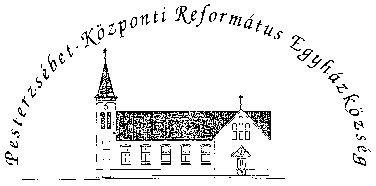 Pesterzsébet-Központi Református Egyházközség1204 Budapest, Ady E. u. 81.Tel/Fax: 283-0029www.pkre.hu   1893-2022